Статистико-аналитический отчет о результатах единого государственного экзамена по обществознанию в Орловской области 
в 2017 году1. ХАРАКТЕРИСТИКА УЧАСТНИКОВ ЕГЭ ПО ОБЩЕСТВОЗНАНИЮ1.1. Количество участников ЕГЭ по обществознанию (за последние 3 года)Таблица 11.2. Процент юношей и девушекКоличество юношей, принявших участие в ЕГЭ по обществознанию, – 819, что составило 42,1 % от общего числа участников по предмету. Количество девушек, принявших участие в ЕГЭ по обществознанию, – 1127, что  составило 57,9 % от общего числа участников по предмету.1.3. Количество участников ЕГЭ по обществознанию в Орловской области по категориямТаблица 21.4. Количество участников по типам ОО Таблица 31.5.  Количество участников ЕГЭ по обществознанию по административно-территориальным единицам (АТЕ) Орловской областиТаблица 4Таким образом, в 2017 году наблюдается некоторое уменьшение числа выпускников, сдававших ЕГЭ по обществознанию, в сравнении с предыдущими годами. Это объясняется демографической ситуацией в области (общее снижение числа выпускников). В экзамене приняли участие выпускники всех административно-территориальных единиц области. Наибольшее число участников ЕГЭ из городов Орел, Ливны и Мценск. 2. КРАТКАЯ ХАРАКТЕРИСТИКА КИМ ПО ОБЩЕСТВОЗНАНИЮОбъектами проверки по обществознанию выступают элементы содержания, а также умения и способы познавательной деятельности, определённые требованиями Федерального компонента государственного стандарта среднего (полного) общего образования. Для достижения поставленной цели разработан 
и используется комплекс заданий, различающихся по характеру, направленности, уровню сложности. Он нацелен на дифференцированное выявление уровней подготовки обучающихся по предмету в рамках стандартизированной проверки. 		Модель экзаменационной работы отражает интегральный характер обществоведческого курса: в совокупности задания охватывают основные разделы курса, базовые положения различных областей обществознания. Задания КИМ различаются по характеру и уровню сложности, который определяется способом познавательной деятельности, необходимым для выполнения задания. Выполнение заданий КИМ предполагает осуществление таких интеллектуальных действий, как распознавание, воспроизведение, извлечение, классификация, систематизация, сравнение, конкретизация, применение знаний (по образцу или в новом контексте), объяснение, аргументация, оценивание и др. Задания повышенного и высокого уровней сложности, в отличие от базовых, предусматривают, как правило, комплексную познавательную деятельность. Специфика предмета и социально-гуманитарного знания в целом учитывается также при подборе источников информации, используемых 
в экзаменационной работе. Это, как правило, результаты социологических исследований, неадаптированные тексты из публикаций научно-популярного, социально-философского характера, извлечения из правовых актов. Для заданий на различение суждений, отражающих факты, и оценочных высказываний конструируются небольшие тексты, по стилю приближенные к информационным сообщениям СМИ.Каждый вариант экзаменационной работы состоит из двух частей 
и включает в себя 29 заданий, различающихся формой и уровнем сложности. Часть 1 содержит 20 заданий с кратким ответом. В экзаменационной работе предложены следующие разновидности заданий с кратким ответом: задания на выбор и запись нескольких правильных ответов 
из предложенного перечня ответов; задание на выявление структурных элементов понятий с помощью таблиц; задание на установление соответствия позиций, представленных в двух множествах; задание на определение терминов и понятий, соответствующих предлагаемому контексту. Ответ на задания части 1 даётся соответствующей записью в виде слова (словосочетания), одной цифрой или последовательностью цифр, записанных 
без пробелов и разделительных символов. Часть 2 содержит 9 заданий с развёрнутым ответом. В этих заданиях ответ формулируется и записывается участниками самостоятельно в развёрнутой форме. Задания этой части работы нацелены на выявление выпускников, имеющих наиболее высокий уровень обществоведческой подготовки. Требования стандарта базового уровня отражены в содержательных (тематических) и отдельных деятельностных (выходящих на умения) объектах проверки. Задания, соответствующие этим требованиям, представлены в обеих частях работы. Требования стандарта профильного уровня отражены, в основном, 
в проверяемых умениях. Первая группа представлена тремя понятийными заданиями базового уровня (задания №№ 1–3), которые нацелены на проверку знания и понимания биосоциальной сущности человека, основных этапов и факторов социализации личности, закономерностей и тенденций развития общества, основных социальных институтов и процессов и т.п. На одной и той же позиции 
в различных вариантах КИМ находятся задания одного уровня сложности, которые позволяют проверить одни и те же умения на различных элементах содержания.Задания №№ 4–19 базового и повышенного уровней, направлены 
на проверку сформированности умений: характеризовать с научных позиций основные социальные объекты (факты, явления, процессы, институты), их место 
и значение в жизни общества как целостной системы; осуществлять поиск социальной информации, представленной в различных знаковых системах (текст, схема, таблица, диаграмма); применять социально-экономические 
и гуманитарные знания в процессе решения познавательных задач по актуальным социальным проблемам. Задания этой группы представляют пять традиционных тематических модулей обществоведческого курса: человек и общество, включая познание и духовную культуру (задания №№ 4–6); экономика (задания 
№№ 7–10), социальные отношения (задания № 11, № 12); политика (задания 
№№ 13–15); право (задания №№ 16–19). Во всех вариантах КИМ задания данной части, проверяющие элементы содержания одного и того же блока-модуля, находятся под одинаковыми номерами. Отметим, что задание № 14 во всех вариантах проверяет позиции 4.14 и 4.15 кодификатора элементов содержания, проверяемых на едином государственном экзамене по обществознанию, а задание № 16 – знание основ конституционного строя Российской Федерации, прав 
и свобод человека и гражданина (позиция 5.4 кодификатора элементов содержания, проверяемых на едином государственном экзамене 
по обществознанию). Третья группа состоит из двух контекстных заданий повышенного уровня (№ 19 и № 20), которые направлены на проверку умений: анализировать и обобщать неупорядоченную социальную информацию; различать в ней факты и мнения, аргументы и выводы; объяснять внутренние и внешние связи (причинно-следственные и функциональные) изученных социальных объектов (включая взаимодействия человека и общества, общества и природы, общества и культуры, подсистем и структурных элементов социальной системы, социальных качеств человека). На одной и той же позиции в разных вариантах КИМ находятся задания одного уровня сложности, которые позволяют проверять одни и те же умения на различных элементах содержания. Задание 20 проверяет умение систематизировать, анализировать и обобщать неупорядоченную социальную информацию. Задания части 2 (№№ 21–29) в совокупности представляют базовые общественные науки, формирующие обществоведческий курс средней школы (социальную философию, экономику, социологию, политологию, социальную психологию, правоведение).Задания №№ 21–24 объединены в составное задание с фрагментом научно-популярного текста. Задания № 21 и № 22 направлены преимущественно 
на выявление умения находить, осознанно воспринимать и точно воспроизводить информацию, содержащуюся в тексте в явном виде (задание 21), а также применять ее в заданном контексте (задание 22). Задание № 23 нацелено 
на характеристику (или объяснение, или конкретизацию) текста или его отдельных положений на основе изученного курса с опорой на контекстные обществоведческие знания. Задание № 24 предполагает использование информации текста в другой познавательной ситуации, самостоятельное формулирование и аргументацию оценочных, прогностических и иных суждений, связанных с проблематикой текста.Задание № 25 проверяет умение самостоятельно раскрывать смысл ключевых обществоведческих понятий и применять их в заданном контексте.Задание № 26 проверяет умение конкретизировать примерами изученные теоретические положения и понятия общественных наук, формирующих обществоведческий курс.Задание-задача № 27 требует анализа представленной информации, 
в том числе статистической и графической, объяснения связи социальных объектов, процессов, формулирования и аргументации самостоятельных оценочных, прогностических и иных суждений, объяснений, выводов. 
При выполнении этого задания проверяется умение применять обществоведческие знания в процессе решения познавательных задач 
по актуальным социальным проблемам.Задание 28 требует составления плана развернутого ответа по конкретной теме обществоведческого курса. При выполнении заданий данного типа выявляются умения: систематизировать и обобщать социальную информацию; устанавливать и отражать в структуре плана структурные, функциональные, иерархические и иные связи социальных объектов, явлений, процессов.В каждом варианте работы в заданиях №№ 21–28 в совокупности представлены пять тематических блоков-модулей.Завершает работу альтернативное задание № 29, нацеливающее экзаменующегося на написание мини-сочинения по одной из пяти предлагаемых тем. Темы задаются в виде кратких высказываний представителей общественной мысли, политических деятелей, деятелей науки и культуры. В отдельных случаях высказывания имеют афористический характер. Каждая тема-высказывание условно соотносится с одной из базовых наук обществоведческого курса (темы 
по социологии и социальной психологии объединены в общий блок), однако выпускники вправе раскрывать ее в контексте любой общественной науки или нескольких наук. Данное задание проверяет широкий комплекс умений, 
в частности, умения: раскрывать смысл авторского суждения, привлекать изученные теоретические положения общественных наук, самостоятельно формулировать и конкретизировать примерами свои рассуждения, делать выводы. Часть 1 содержит задания двух уровней сложности: 10 заданий базового уровня и 10 заданий повышенного уровня. В части 2 представлены два задания базового уровня (№ 21 и № 22) и семь заданий высокого уровня сложности 
(№№ 23–29). 3.  ОСНОВНЫЕ РЕЗУЛЬТАТЫ ЕГЭ ПО ОБЩЕСТВОЗНАНИЮ3.1. Диаграмма распределения участников ЕГЭ по обществознанию 
 по тестовым баллам в 2017 г.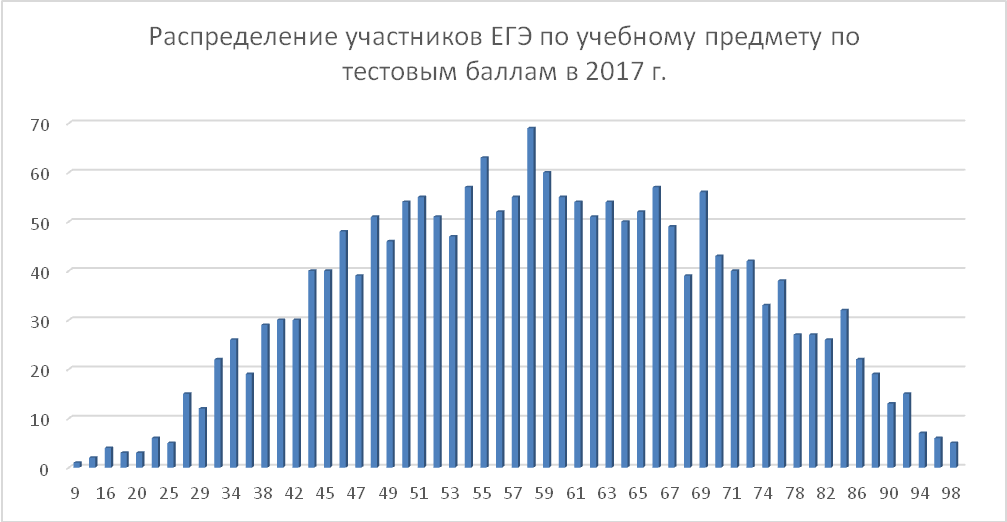 3.2. Динамика результатов ЕГЭ по обществознанию за последние 3 годаТаблица 53.3. Результаты по группам участников экзамена с различным уровнем подготовки:А) с учетом категории участников ЕГЭ Таблица 6Средний балл ЕГЭ по обществознанию в регионе – 58,9, что выше аналогичного показателя 2015 и 2016 годов. Число участников ЕГЭ, 
не преодолевших порог, - 177 человек (9,09 %), что также ниже показателей 
2016 и 2015 годов. В то же время следует отметить, что по сравнению 
с 2016 и 2015 годами возросло число участников ЕГЭ, набравших количество баллов от 81 до 99 баллов, однако, участников, набравших 100 баллов, 
в 2017 году нет.Б) с учетом типа ОО Таблица 7В) Основные результаты ЕГЭ по обществознанию в сравнении 
по АТЕ Орловской областиТаблица 83.4. Выделение перечня ОО, продемонстрировавших наиболее высокие результаты ЕГЭ по обществознанию: выбирается от 5 % до 15 % от общего числа ОО в Орловской области, в которых: доля участников ЕГЭ, получивших от 81 до 100 баллов, имеет максимальные значения (по сравнению с другими ОО Орловской области);доля участников ЕГЭ, не достигших минимального балла, имеет минимальные значения (по сравнению с другими ОО Орловской области).Таблица 93.5. Выделение перечня ОО, продемонстрировавших низкие результаты ЕГЭ по обществознанию: выбирается от 5 % до 15 % от общего числа 
ОО в Орловской области, в  которых: доля участников ЕГЭ, не достигших минимального балла, имеет максимальные значения (по сравнению с другими ОО Орловской области);доля участников ЕГЭ, получивших от 61 до 100 баллов, имеет минимальные значения (по сравнению с другими ОО Орловской области).Таблица 10В целом, результаты ЕГЭ 2017 г. показали удовлетворительную подготовку выпускников по обществознанию. В этом году средний тестовый балл по области равен 58,9, результат выше 2016 года на 1,9. Количество выпускников школ, 
не преодолевших порог в 42 балла, уменьшилось на 2,77 % и составило 9,09 % 
(в 2016 году 11,86 %). Всего неудовлетворительный результат в этом году получили 177 выпускников. В то же время следует отметить, что результат свыше 81 балла в этом году набрали 145 выпускников, что на 1,71 % выше, 
чем в 2016 году (125 выпускников). Однако хочется подчеркнуть отсутствие стобалльных результатов в 2017 году. Отметим, что достаточно большое количество выпускников не преодолело минимальный порог в 42 балла в Свердловском районе (20 %). Этот показатель выше среднеобластного значения, что вызывает некоторую тревогу. Значительно выше регионального средний тестовый балл в 2017 году 
по обществознанию в Орловской области получили выпускники следующих административно-территориальных единиц: г. Орел, г. Мценск, г. Ливны, Болховский, Корсаковский, Мценский, Покровский, Хотынецкий районы. Лучшие результаты показали выпускники образовательных организаций: автономная некоммерческая организация «Средняя общеобразовательная школа «Леонардо» (г. Орел), муниципальное бюджетное общеобразовательное учреждение «Дубовская средняя общеобразовательная школа»,  муниципальное бюджетное общеобразовательное учреждение - Шатиловский лицей, муниципальное бюджетное общеобразовательное учреждение города Мценска «Средняя общеобразовательная школа № 1», муниципальное бюджетное общеобразовательное учреждение - средняя общеобразовательная школа № 33 г. Орла, муниципальное бюджетное общеобразовательное учреждение города Мценска «Средняя общеобразовательная школа № 7», муниципальное бюджетное общеобразовательное учреждение - Покровский лицей. В то же время крайне низкие результаты показали выпускники следующих школ: муниципальное бюджетное общеобразовательное учреждение «Злынская средняя общеобразовательная школа», муниципальное бюджетное общеобразовательное учреждение «Федоровская средняя общеобразовательная школа», казенное общеобразовательное учреждение Орловской области «Нарышкинская школа-интернат для детей-сирот и детей, оставшихся 
без попечения родителей». 4. АНАЛИЗ РЕЗУЛЬТАТОВ ВЫПОЛНЕНИЯ ОТДЕЛЬНЫХ ЗАДАНИЙ ИЛИ ГРУПП ЗАДАНИЙТаблица 11В 2017 году была оптимизирована структура КИМ по обществознанию 
и внесены изменения. Первая часть в этом году состояла из 10 заданий базового уровня и 10 заданий повышенного уровня сложности. Определенное представление об усвоении заданий по пяти содержательным блокам-модулям дает статистика выполнения заданий части 1 (задания №№ 1-20). Анализ данных таблицы (вариант КИМ № 406, который писали 
310 участников, что составляет 15, 9 % от общего количества писавших экзамен) показывает, что средний показатель по разделу «Человек и общество» составляет 57,55 %, по разделу «Экономика» - 40,78 %, по разделу «Социальные 
отношения» - 65,43 %, по разделу «Политика» - 33,9 %, по разделу «Право» - 46,36 %. Выявлено, что выпускники выполнили задания части 1 со средним показателем - 48,7 %. Результаты выполнения заданий по разделам можно посмотреть в таблице.Таблица. Выполнение заданий №№ 1-20 части 1 По результатам анализа можно сделать вывод, что задания разделов «Человек и общество» и «Социальные отношения» выполнены выпускниками более успешно, чем задания других разделов, наибольшие затруднения 
у выпускников вызвали задания разделов «Экономика» и «Политика». Задание 
№ 20 выполнено хуже среднего показателя по части 1.В разделе «Человек и общество» более низкие показатели (процент выполнения – 57,55 %) приходятся на задания 1 (базовый уровень) 
и 4 (повышенный уровень - на обращение к социальным реалиям). На этой позиции в вариантах КИМ этого года проверялись такие элементы содержания, как «Человек и общество. Познание и духовная жизнь». Сложными 
для выпускников стали задания по темам курса: многовариантность общественного развития (например, типы обществ); природное и общественное в человеке (например, биологическая составляющая человека); понятие общественного прогресса (например, черты социального прогресса); глобальные проблемы.Знания по экономическому разделу курса в целом снизились. В частности, участники экзамена стали хуже справляться с заданием № 8 базового уровня 
(36,35 %) и заданием № 9 повышенного уровня (35,25 %). Обозначились пробелы в знаниях некоторых базовых понятий, таких как «факторные доходы», «постоянные и переменные затраты». Сложными для выпускников стали задания по темам: инфляция (причины и последствия инфляции); безработица (виды безработицы); издержки (издержки в краткосрочном периоде); типология рынка. В разделе «Политика» вызвали затруднения у выпускников задание № 14, процент выполнения 23,35 %. В области политологии по-прежнему вызывают затруднения понятия: «власть», «политическая система», «органы государственной власти Российской Федерации». Сложными для выпускников стали: вопросы о полномочиях Государственной Думы РФ, Президента РФ; вопросы по типологии избирательных систем; вопросы о классификации политических партий, способах их организации. В содержательной линии «Право» в 2017 году выпускники несколько хуже справились с заданием № 19 (43,85 %).  Сложными для выпускников стали задания по темам: основы конституционного строя РФ; социально-экономические права (свободы) гражданина РФ. Трудными среди правовых вопросов остаются вопросы гражданства, правовых форм субъектов хозяйственной деятельности.Рассмотрим эти показатели с точки зрения сформированности 
у выпускников отдельных умений и способов деятельности, поскольку выполнение каждого из этих заданий предполагает не только наличие соответствующих знаний, но и умение их преобразовывать, правильно использовать понятия в определенном смысловом контексте, классифицировать понятия, соотносить их друг с другом. Хорошо справились участники ЕГЭ с заданиями базового уровня, связанными с выявлением структурных элементов с помощью схем и таблиц, выбором обобщающего понятия для всех остальных понятий,  представленных 
в перечне. Соотнесение видовых понятий с родовыми оказалось более сложным. Классификация путем установления соответствия выявила недостаточный уровень – в среднем 1,2 балла (из 2 возможных баллов). Задания повышенного уровня предполагают не только устойчивые знания содержания структурных элементов, но и сформированность определённых умений, средний показатель выполнения данных заданий части 1 выпускниками составил 42,78 %. Задания проверяют наиболее сложные, как правило, комплексные умения 
и компетенции выпускников. В 2017 году в этой части работы необходимо было выполнить два задания базового уровня (№ 21 и № 22) и семь заданий высокого уровня сложности (№№ 23-29).Приведенные данные показали, что с первым заданием к предложенному фрагменту текста справилось большинство участников экзамена. Низкий результат выполнения заданий № 23, № 27 и № 28 свидетельствует 
не только о наличии пробелов в системных знаниях курса, но и о существенных проблемах в понимании формулировок условий заданий выпускниками. Задания части 2 экзаменационной работы являются сложными даже для выпускников 
со средней подготовкой. Проанализируем особенности выполнения каждого из заданий и детально рассмотрим результаты с позиции сложности предложенных заданий и спектра умений, необходимых для их выполнения.Задания № 21 и № 22 преимущественно направлены на выявление осознанности восприятия и точности воспроизведения информации, содержащейся в тексте в явном виде, а также на преобразующее воспроизведение и интерпретацию текста без привлечения контекстных знаний. Приведенные данные показывают, что с заданием № 21 по фрагменту текста справились полностью 84,5 % участников экзамена, частично его выполнили 
9,35 %. Задание № 22 направлено на проверку умения извлекать и воспроизводить информацию, представленную в тексте в явном виде, а также интерпретировать фрагменты текста без привлечения контекстных знаний. Выполнили 
его полностью 47,1 % выпускников, частично - 45,5 %. Задание № 23 нацеливает на характеристику текста или его отдельных положений на основе изученного курса, с опорой на полученные знания. Справились с заданием полностью лишь 8,71 % выпускников, частично – 23,8 %. Таким образом, из заданий №№ 21-24 (раздел «Экономика») наибольшие затруднения у выпускников вызвало данное задание (вопрос несовершенства рынка). Эксперты отмечают, что выпускники на основе приобретенных обществоведческих знаний недостаточно умеют конкретизировать, приводить примеры решения социальных проблем.Задание № 24 предполагает использование информации текста в другой познавательной ситуации, формулирование и аргументацию оценочных, а также прогностических суждений, связанных с проблематикой текста. Это задание полностью выполнили 23,2 % участников ЕГЭ по обществознанию, частично – 53,9 %. Далее рассмотрим результаты выполнения заданий №№ 25-28:задание № 25 направлено на понимание и применение теоретических понятий в заданном контексте. Полностью выполнили задание 20,6 % участников ЕГЭ по обществознанию, частично – 42,3 % (вопрос «общество», эксперты отмечают, указывается в формулировке задания как «общество в широком смысле», очевидное по контексту, при правильном понимании понятия позволило бы учащимся более успешно выполнить данное задание); задание № 26, требующее конкретизации теоретических положений 
с помощью примеров социальной жизни. Справились частично 
с заданием 25,5 % выпускников, полностью – 14,5 %. Значительную сложность для учащихся представил вопрос гражданского судопроизводства и умение конкретизировать теоретические положения на примерах социальной жизни;задание № 27 представлено в виде задачи, требующей анализа представленной информации и выявляющей умения экзаменуемых применять теоретические знания к анализу конкретной ситуации. Полностью выполнили данное задание 5,48 %, выполнили задание частично – 14,19 % выпускников, 
в среднем – 6,9 %, что является в сравнении с заданием 28 наиболее низким показателем. Данные результаты свидетельствуют о серьезных пробелах 
в системных знаниях выпускников по вопросам познания и истины; средний показатель выполнения задания № 28 в этом году составляет 
5,33 % - это наиболее низкий результат в части 2 данного варианта КИМ, полностью выполнили данное задание лишь 0,65 %, частично выполнили 
задание – 40,3 %. Это задание остается самым сложным для учащихся, 
в нем требуется составить план развернутого ответа по конкретной теме обществоведческого курса. Анализ части 1 показал также низкий уровень выполнения заданий раздела «Политика» (в данном задании тема «Политика 
как один из видов деятельности»). Составление плана по определенной теме предполагает владение комплексом знаний и умений: знаний круга основных понятий, положений, выводов по данному вопросу; умение вычленить основные аспекты темы, ее структурные компоненты, придать им форму лаконичных формулировок пунктов плана, отражающих суть вопроса; умение логически выстроить установленные структурные единицы, придать плану завершенную форму. Данное задание проверяет умение применять социально-экономические 
и гуманитарные знания в процессе решения познавательных задач по актуальным социальным проблемам. Анализ результатов выполнения этого задания показал, что выпускники нередко затрудняются в определении границ темы. С одной стороны, упускаются ее важные аспекты, с другой стороны, привлекаются позиции, не являющиеся для данной темы характерными. Нередко встречаются планы, по своей форме отвечающие структуре плана сложного типа, 
но по существу не раскрывающие вопроса. Наибольшую трудность 
у выпускников вызвали вопросы структуры политики как деятельности, 
ее объектов и субъектов.Альтернативное задание № 29 завершает работу по обществознанию. 
Это задание является одним из наиболее сложных заданий экзамена. Оно требует написать мини-сочинение по одной из пяти тем, предлагаемых в форме афористических высказываний. Каждая тема-высказывание соотносится с одной из базовых наук обществоведческого курса (философией, экономикой, социологией и социальной психологией, политологией, правоведением).При оценивании задания № 29 критерий К1 является определяющим, 
при выставлении по нему 0 баллов задание далее не проверяется. Анализируя данные, можно сделать следующие выводы о выполнении этого задания: по критерию К1 (раскрытие смысла высказывания): 79 % выпускников смогли раскрыть смысл высказываний или содержание их суждений, что свидетельствует об их понимании поставленных автором проблем; 21 % выпускников не смогли раскрыть смысл предложенных высказываний (или раскрыли неверно), не обозначили поставленную автором проблему (выдвинутую тему); по критерию К2 (характер и уровень теоретической аргументации):19,4 % выпускников выполнили задание в соответствии с критериями; избранная тема была раскрыта с опорой на соответствующие понятия, теоретические положения и выводы; 34,5 % выполнили задание частично, так как приводили отдельные относящиеся к теме, но не связанные между собой и другими компонентами аргументации понятия или положения;по критерию К3 (качество фактической аргументации): 21,9 %  выпускников выполнили задание верно в соответствии 
с критериями; 44,5 % выпускников выполнили задание частично, так как фактическая аргументация ими была дана с опорой только на личный социальный 
и жизненный опыт, либо приведён(-ы) пример(-ы) из источника одного типа.В настоящее время предмет ждут серьёзные изменения. Одобрена Концепция преподавания обществознания в РФ, которая предполагает не только изменения концептуальных походов к преподаванию, но существенные перемены в содержании обществознания (которое, к сожалению, так и не было чётко обозначено, как ожидали многие по аналогии с ИКС).  В настоящее время разрабатываются новые УМК по обществознанию. Всё это предполагает также дальнейшие изменения КИМ по предмету.ВЫВОДЫ: 1) В 2017 году в Орловской области выпускники в целом хорошо справились со следующими заданиями и проверяемыми ими элементами содержания, умениями и способами деятельности: задания базового уровня №№ 2, 3, 10, 12, 16, 18, 21; задания повышенного уровня №№ 6, 11, 20;задания высокого уровня сложности № 29 К1.2) Задания и проверяемые ими элементы содержания, умения и способы деятельности, усвоение которых школьниками в целом нельзя считать достаточным: задания базового уровня: №№ 1, 8, 14, 22 и повышенного уровня №№ 4, 7, 15, 17, 19;часть 2: №№ 22-29. 	Результаты ЕГЭ 2017 г. в сравнении с результатами предыдущих лет принципиально не изменились. Отмечается рост таких показателей, как средний балл за выполнение работы, число высокобалльных работ, а также сокращение числа выпускников, не преодолевших минимальный порог. 3) Результаты ЕГЭ этого года показали, что качество знаний выпускников снизилось по тематическим блокам-модулям:«Экономика»;«Политика»; «Право».В преподавании предмета есть проблемы, которые чётко обозначил ЕГЭ 
по обществознанию. Усиление практико-ориентированной составляющей содержания КИМ показало, насколько мало в школе при изучении курса обществознания востребован социальный опыт учащихся. По-прежнему школьники затрудняются приводить аргументы и примеры, которые требуются при выполнении заданий №№ 23, 24, 26, 29. Вместо примеров часто в ответе содержатся абстрактные рассуждения, что говорит о слабой теоретической подготовке выпускников в целом. Трудными для выпускников остаются задания, связанные с определением обществоведческих понятий (задания № 25, № 29). Приведенные данные показывают, что существенные затруднения выпускники испытывают при аргументации собственного понимания поставленных проблем и собственного отношения к проблемам, которые поднимает автор высказывания (то есть темы мини-сочинения задание № 29). Только единицы из общего числа выпускников справляются с этой задачей. Сопоставительный анализ результатов экзамена показывает, что главными предпосылками успешной сдачи экзамена по обществознанию следует считать знание и понимание тенденций развития общества в целом как сложной динамичной системы, а также важнейших социальных институтов, и высокий уровень сформированности важнейших метапредметных и предметных умений. Например, осуществлять поиск социальной информации, представленной 
в различных знаковых системах (текст, схема, таблица, диаграмма); извлекать из неадаптированных оригинальных текстов (правовых, научно-популярных, публицистических и др.) знания по заданным темам; систематизировать, анализировать и обобщать неупорядоченную социальную информацию; различать факты и мнения, аргументы и выводы в представленной информации. Анализ результатов выполнения экзаменационной работы позволил выявить следующие проблемы в подготовке учащихся: недостаточный уровень развития умения объяснять внутренние 
и внешние связи (причинно-следственные и функциональные) изученных социальных объектов (включая взаимодействия человека и общества, общества 
и природы, общества и культуры, подсистем и структурных элементов социальной системы, социальных качеств человека); недостаточный уровень развития умения характеризовать с научных позиций основные социальные объекты (факты, явления, процессы, институты), их место и значение в жизни общества как целостной системы;неумение формулировать на основе приобретенных обществоведческих знаний собственные суждения и аргументы по определенным проблемам. На основании результатов данного анализа можно предложить некоторые меры по повышению качества обществоведческого образования школьников области. Залогом успешной сдачи единого экзамена по предмету является полноценное усвоение обществоведческого курса в единстве его знаниевой 
и компетентностной составляющих. Учителям обществознания следует обратить особое внимание 
на то, что каждый год в модели экзамена происходят изменения, поэтому необходимо детально изучать: 1. Кодификатор элементов содержания по обществознанию.2. Спецификацию экзаменационной работы по обществознанию.3. Критерии выполнения задания № 25, № 28.4. Схему оценивания задания № 29. Экзамен показал, что выпускники по-прежнему допускают ошибки при работе с информацией: неумение корректно связать новую информацию с уже известным из курса материалом, некритическое восприятие социальной информации, почерпнутой из сообщений СМИ, Интернета. Поэтому необходимо уделять больше внимания работе учащихся с различными источниками социальной информации, развивать критическое мышление. Необходимо развивать методологическую культуру анализа информации. Включать в содержание урока задания с развернутыми ответами (как устными, так и письменными), обращать внимание на полноту ответа и логику изложения. Учителю рекомендуется по результатам ЕГЭ выявить проблемные разделы 
и темы курса, продумать подходы к изменению их преподавания. Для этого систематически предлагать учащимся письменные работы 
(по типу заданий № 28 и № 29), где можно было бы проверить сформированность умений раскрывать смысл высказывания, аргументировать собственное мнение, приводить примеры в его подтверждение. Совершенствование умения выпускников составлять план к заданной теме обязательно должно сопровождаться изучением и детальным разбором критериев оценивания задания № 28: наличие пунктов плана, обязательных для раскрытия предложенной темы; корректность формулировок пунктов плана с точки зрения их соответствия заданной теме; соответствие структуры предложенного ответа плану сложного типа. Необходимо обратить внимание выпускников на то, что: 1) формулировки пунктов плана, имеющие абстрактно-формальный характер и не отражающие специфику темы, не засчитываются при оценивании; 2) отсутствие обязательных положений пунктов плана в данной или близкой по смыслу формулировке не позволит раскрыть содержание этой темы 
по существу. В этом году экзамен высветил проблему организации изучения нескольких тематических блоков: «Человек и общество» (особенно вопросы «Познание» 
и «Истина»), «Политика», «Экономика». Поэтому учителям необходимо обратить особое внимание на изучение этих тематических блоков в курсе обществознания в 9-11 классах.При подготовке школьников к итоговой аттестации следует системно использовать обучающие программы, практикумы и другие информационные пособия. Нужна специально организованная, дифференцированно выстроенная система работы с обучающимися разного уровня предметной подготовки. Необходимо помочь школьникам в составлении индивидуальных образовательных маршрутов для подготовки к ЕГЭ по обществознанию, например, используя банк заданий на сайте ФИПИ (fipi.ru). В процессе преподавания обществознания в школе следует больше внимания уделять обсуждению событий общественной жизни с использованием теоретических понятий, а также различные активные творческие формы занятий:  дискуссии, деловые игры, круглые столы и т.д.5. РЕКОМЕНДАЦИИ:По итогам ЕГЭ по обществознанию, с целью совершенствования преподавания обществознания в школе педагогам рекомендовано:1. Активнее использовать в работе методические материалы, размещённые на сайте ФИПИ: кодификатор элементов содержания и требований к уровню
подготовки выпускников, спецификацию и демонстрационный вариант
КИМ; открытый банк заданий ЕГЭ; учебно-методические материалы для
председателей и членов региональных комиссий по проверке выполнения
заданий с развёрнутым ответом экзаменационных работ ЕГЭ; аналитические
отчёты о результатах экзамена и  методические рекомендации:  активизировать работу по формированию у обучающихся всех основных умений, требуемых для успешной сдачи ЕГЭ по обществознанию 
(см. спецификацию КИМ ЕГЭ по обществознанию). Особое внимание необходимо уделить совершенствованию умения приводить примеры 
для иллюстрации общественных процессов, явлений и связанного с ним умения понимать и формулировать социальные проблемы;включать разнообразные по форме и уровню сложности задания 
в текущую проверку знаний на уроках, ориентируясь на модели заданий 
ЕГЭ (см. демоверсию ЕГЭ по обществознанию).  Особое внимание необходимо уделить типам заданий на различные типы соответствий;на уроках системно использовать алгоритмы выполнения 
и оценивания заданий, аналогичные темам, которые используются в рамках итоговой аттестации; использовать в повседневной преподавательской практике активные 
и интерактивные методы обучения, современные образовательные технологии; четко структурировать материал при изучении тем;использовать при подготовке к ЕГЭ современную (т. е. соответствующую структуре ЕГЭ-2017 по обществознанию) литературу (как справочную, 
так и сборники заданий);необходимо способствовать усилению проработки базовых обществоведческих категорий и понятий высокого уровня обобщения («общество», «системность», «деятельность», «экономические системы», «социум», «нормы», «права», «правовая система», «процессуальное право», «конституционный строй», «истина» и т.д.).2. Продумать более эффективные способы образовательной деятельности
с целью повышения качества усвоения разделов «Право», «Политика»,
«Экономика» (особенно при изучении обществознания на базовом уровне).3. В школьную программу целесообразно вводить такие дисциплины 
как «Основы логики», «Теория и практика аргументации» и т.д. (в т.ч., в рамках внеурочной работы), использовать потенциал элективных предметов 
по обществознанию, экономике, праву.4. Активнее задействовать в подготовке обучающихся, помимо рекомендованных учебников и учебных пособий, тексты нормативно-правовых документов (Конституция РФ, выдержки из Трудового, Семейного и других кодексов), данных в спецификации.5. Обратить особое внимание на преподавание ряда вопросов, по которым 
у выпускников обнаружены устойчивые обыденные представления, нередко противоречащие положениям науки; с этой целью усилить интеграцию курса обществознания с курсами истории, литературы, биологии, географии, мировой художественной культуры, а также внутрипредметную интеграцию в процессе обучения (отдельных тематических разделов между собой и элективных курсов 
с интегральным курсом обществознания), активно использовать метапредметные и внутрикурсовые связи в преподавании обществознания.6. Особый акцент при подготовке к ЕГЭ по обществознанию сделать 
на систематической работе по составлению плана (№ 28) и написанию эссе 
(№ 29).7. Требуется проведение для экспертов занятий по современным проблемам обществознания с привлечением преподавателей ВУЗов и ведущих педагогов области, курсов ПК для учителей по методике подготовки к ЕГЭ по обществознанию.Для администрации муниципальных общеобразовательных организаций Орловской области: 1. Направлять учителей обществознания, выпускники которых показали крайне низкие результаты по ЕГЭ, в бюджетное учреждение Орловской области дополнительного профессионального образования «Институт развития образования» для проведения диагностики профессиональных затруднений учителей, преподающих обществознание, и составления индивидуальной программы повышения профессионализма на ближайшие два года.2. Вносить изменения в планы работы муниципальных методических объединений по направлениям организационно-методического сопровождения учителей, чьи выпускники показали наиболее низкие результаты 
на ЕГЭ по обществознанию в 2017 году (наставничество, взаимопосещение уроков, анализ рабочих программ).3. Изучать уровень подготовленности школьников по предмету (по итогам за четверть, год, в разных классах), сравнивать с результатами ЕГЭ за последние годы, при необходимости проводить срезы.4. Обсуждать на методических объединениях учителей обществознания пути повышения качества знаний и умений по элементам содержания, которые вызвали наибольшие затруднения у выпускников 2017 году. Сложными темами для выпускников стали: понятие брака, условия заключения и расторжения брака; инфляция (причины и последствия инфляции); безработица, виды безработицы; издержки (издержки в краткосрочном периоде); типология рынка; вопросы 
о полномочиях Государственной Думы РФ, Президента РФ; вопросы 
по типологии избирательных систем; вопросы о классификации политических партий, способах их организации; основы конституционного строя РФ; социально-экономические права (свободы) гражданина РФ; формы познания; истина; мораль.5. Осуществлять необходимую информационную и психологическую помощь учащимся и их родителям на всех этапах подготовки и проведения ЕГЭ.Учебный предмет201520152016201620172017Учебный предметчел.% от общего числа участниковчел.% от общего числа участниковчел.% от общего числа участниковОбществознание241668,27 %217463,10 %194661,7 % Количество участников ЕГЭ по обществознанию, из них:1946выпускников текущего года1866выпускников СПО26выпускников прошлых лет54Количество участников ЕГЭ по обществознанию по типам ОО, из них:1866выпускников средних общеобразовательных школ338выпускников средних общеобразовательных школ 
с углубленным изучением предмета169выпускников гимназий1225выпускников лицеев77выпускников вечерних (сменных) общеобразовательных школ24выпускников общеобразовательных школ – интернатов9выпускников других образовательных организаций24АТЕКоличество участников ЕГЭ по обществознанию% от общего числа участников в регионег. Орел87344,90г. Мценск1186,06г. Ливны1186,06Болховский район381,95Верховский район452,31Глазуновский район241,23Дмитровский район251,28Должанский район442,26Знаменский район100,51Залегощенский район392,00Колпнянский район381,95Корсаковский район170,87Краснозоренский район120,62Кромской район452,31Ливенский район532,72Малоархангельский район371,90Мценский район170,87Новодеревеньковский район412,11Новосильский район160,82Орловский район763,91Покровский район241,23Свердловский район201,03Сосковский район120,62Троснянский район150,77Урицкий район402,06Хотынецкий район261,34Шаблыкинский район201,03Образовательные организации, подведомственные Департаменту образования Орловской области231,18Профессиональные образовательные организации261,34Выпускники прошлых лет и других регионов542,77Субъект РФСубъект РФСубъект РФ2015 г.2016 г.2017 г.Средний балл57,45758,9Не преодолели минимального балла (процент)12,58 %11,86 %9,09 %Получили от 81 до 100 баллов (процент)7,32 %5,74 %7,45 %Получили 100 баллов (процент)0,08 %0,04 %0 %Выпускники текущего года, обучающиеся по программам СООВыпускники текущего года, обучающиеся по программам СПОВыпускники прошлых летДоля участников, набравших балл ниже минимального 8,020,360,72Доля участников, получивших тестовый балл от минимального балла до 60 баллов44,900,771,23Доля участников, получивших от 61 до 80 баллов    35,700,210,67Доля участников, получивших от 81 до 100 баллов    7,300,000,15Количество выпускников, получивших 100 баллов000СОШСОШ с углубленным изучением предметаГимназииЛицеиВечерние (сменные) общеобразовательные школыОбщеобразовательные школы – интернатыДоля участников, набравших балл ниже минимального 5,810,210,570,670,620,05Доля участников, получивших тестовый балл от минимального балла до 60 баллов32,001,543,036,780,620,41Доля участников, получивших от 61 до 80 баллов    21,602,064,067,500,000,00Доля участников, получивших от 81 до 100 баллов    3,600,151,032,420,000,00Количество выпускников, получивших 
100 баллов000000Наименование АТЕДоля участников, набравших балл ниже минимальногоДоля участников, получивших тестовый балл от минимального до 60 балловДоля участников, получивших от 61 до 80 балловДоля участников, получивших от 81 до 100 балловКоличество выпускников, получивших 100 балловг. Орел7,4541,9040,1010,500г. Мценск4,2425,4055,9014,400г. Ливны4,2444,9044,905,930Болховский район10,5036,8050,002,630Верховский район20,0060,0020,000,000Глазуновский район16,7058,3020,804,170Дмитровский район8,0068,0024,000,000Должанский район13,6056,8027,302,270Знаменский район10,0060,0030,000,000Залегощенский район5,1359,0033,302,560Колпнянский район10,5057,9026,305,260Корсаковский район0,0047,1047,105,880Краснозоренский район0,0075,0025,000,000Кромской район11,1066,7022,200,000Ливенский район5,6666,0026,401,890Малоархангельский район8,1159,5032,400,000Мценский район11,8029,4047,1011,800Новодеревеньковский район22,0056,1017,104,880Новосильский район12,5043,8037,506,250Орловский район10,5048,7035,505,260Покровский район8,3329,2050,0012,500Свердловский район20,0055,0020,005,000Сосковский район0,0083,3016,700,000Троснянский район0,0060,0040,000,000Урицкий район15,0052,5030,002,500Хотынецкий район3,8546,2038,5011,500Шаблыкинский район10,0075,0010,005,000Областные учреждения образования8,7065,2026,100,000Профессиональные образовательные организации26,9057,7015,400,000Выпускники прошлых лет и других регионов25,9044,4024,105,560Название ООДоля участников, получивших от 81 до 100 балловДоля участников, получивших от 61 до 80 балловДоля участников,не достигших минимального баллаАвтономная некоммерческая организация «Средняя общеобразовательная школа «Леонардо»66,733,30,0Муниципальное бюджетное общеобразовательное учреждение «Дубовская средняя общеобразовательная школа»50,050,00,0Муниципальное бюджетное общеобразовательное учреждение - Шатиловский лицей40,00,00,0Муниципальное бюджетное общеобразовательное учреждение города Мценска «Средняя общеобразовательная школа № 1»38,561,50,0Муниципальное бюджетное общеобразовательное учреждение - средняя общеобразовательная школа № 33 г. Орла33,333,30,0Муниципальное бюджетное общеобразовательное учреждение города Мценска «Средняя общеобразовательная школа № 7»33,353,30,0Муниципальное бюджетное общеобразовательное учреждение - Покровский лицей28,642,90,0Муниципальное бюджетное общеобразовательное учреждение «Знаменская средняя общеобразовательная школа» Орловского района Орловcкой области26,746,70,0Муниципальное бюджетное общеобразовательное учреждение - лицей № 4 имени Героя Советского Союза 
Г. Б. Злотина г. Орла24,236,40,0Муниципальное бюджетное общеобразовательное учреждение Гимназия города Ливны23,161,50,0Муниципальное бюджетное общеобразовательное учреждение - Хотынецкая средняя общеобразовательная школа Хотынецкого района Орловской области21,435,70,0Муниципальное бюджетное общеобразовательное учреждение - лицей № 28 г. Орла имени дважды Героя Советского Союза 
Г. М. Паршина21,131,60,0Муниципальное бюджетное общеобразовательное учреждение - лицей № 1 имени 
М. В. Ломоносова города Орла20,758,60,0Муниципальное бюджетное общеобразовательное учреждение - лицей № 22 г. Орла20,765,50,0Бюджетное общеобразовательное учреждение Должанского района Орловской области «Урыновская средняя общеобразовательная школа»20,020,00,0Муниципальное бюджетное общеобразовательное учреждение «Отрадинская средняя общеобразовательная школа»18,245,59,09Муниципальное бюджетное общеобразовательное учреждение - средняя общеобразовательная школа № 29 имени 
Д. Н. Мельникова
 г. Орла17,932,110,7Муниципальное бюджетное общеобразовательное учреждение - средняя общеобразовательная школа № 5 г. Орла17,217,26,9Муниципальное бюджетное общеобразовательное учреждение «Змиёвский лицей»16,716,70,0Муниципальное бюджетное общеобразовательное учреждение города Мценска «Средняя общеобразовательная школа № 9»16,766,78,3Муниципальное бюджетное общеобразовательное учреждение - лицей № 32 имени 
И. М. Воробьева 
г. Орла16,237,88,1Название ООДоля участников, выполнивших от 81 до 100 процентов работыДоля участников, выполнивших от 61 до 80 процентов работыДоля участников, 
не достигших минимального баллаМуниципальное бюджетное общеобразовательное учреждение «Злынская средняя общеобразовательная школа»0,00,0100Муниципальное бюджетное общеобразовательное учреждение «Федоровская средняя общеобразовательная школа»0,00,0100Казенное общеобразовательное учреждение Орловской области «Нарышкинская школа-интернат для детей-сирот и детей, оставшихся без попечения родителей»0,00,0100Бюджетное профессиональное образовательное учреждение Орловской области «Орловское художественное училище имени 
Г. Г. Мясоедова»0,00,0100Муниципальное бюджетное общеобразовательное учреждение «Богодуховская средняя общеобразовательная школа»0,00,075,0Муниципальное бюджетное общеобразовательное учреждение «Оптушанская средняя общеобразовательная школа» Орловского района Орловской области0,00,066,7Муниципальное бюджетное общеобразовательное учреждение Кромского района Орловской области «Вожовская средняя общеобразовательная школа 
им. С. М. Пузырёва»0,00,060,0Муниципальное бюджетное общеобразовательное учреждение «Тельченская средняя общеобразовательная школа»0,00,050,0Муниципальное бюджетное общеобразовательное учреждение «Паньковская средняя общеобразовательная школа»0,00,050,0Муниципальное бюджетное общеобразовательное учреждение «Михайловская средняя общеобразовательная школа» Орловского района Орловской области0,00,050,0Муниципальное бюджетное общеобразовательное учреждение «Моховицкая средняя общеобразовательная школа» Орловского района Орловской области0,00,050,0Филиал № 1 (Ливенский филиал) бюджетного профессионального образовательного учреждения Орловской области «Орловский базовый медицинский колледж»0,00,050,0Муниципальное бюджетное вечернее (сменное) общеобразовательное учреждение «Открытая (сменная) общеобразовательная школа № 48» г. Орла0,00,047,8Бюджетное профессиональное образовательное учреждение Орловской области «Орловский спортивный техникум»0,00,042,9Бюджетное общеобразовательное учреждение Должанского района Орловской области «Вышне-Ольшанская средняя общеобразовательная школа»0,014,342,9Муниципальное бюджетное общеобразовательное учреждение - средняя общеобразовательная школа № 26 г. Орла0,012,537,5Муниципальное бюджетное общеобразовательное учреждение «Троицкая средняя общеобразовательная школа»0,00,033,3Муниципальное бюджетное общеобразовательное учреждение Тагинская средняя общеобразовательная школа0,00,033,3Муниципальное бюджетное общеобразовательное учреждение Селиховская средняя общеобразовательная школа имени 
В. Н. Хитрово Знаменского района Орловской области0,00,033,3Муниципальное бюджетное общеобразовательное учреждение «Средняя общеобразовательная школа № 5» г. Ливны0,016,733,3Муниципальное бюджетное общеобразовательное учреждение «Навлинская средняя общеобразовательная школа» Шаблыкинского района Орловской области0,033,333,3Обознач.задания в работеПроверяемые элементы содержания / уменияУровень сложности заданияПроцентвыполнения по регионуПроцентвыполнения по регионуПроцентвыполнения по регионуПроцентвыполнения по регионуОбознач.задания в работеПроверяемые элементы содержания / уменияУровень сложности заданиясреднийв группе не преодолевших минимальный баллв группе 60-80 т.б.в группе 80-100 т.б.1Природное 
и общественное 
в человеке (человек как результат биологической и социокультурной эволюции); мировоззрение;мышление 
и деятельность; потребности и интересы; свобода и необходимость, Системное строение общества: элементы 
и подсистемыЗнать и понимать:
биосоциальную
сущность человека;
основные этапы 
и факторы социализации
личности; место и роль
человека в системе
общественных
отношений;
закономерности
развития общества как
сложной
самоорганизующейся
системы; тенденции
развития общества 
в целом как сложной
динамичной системы, 
а также важнейших
социальных институтов;
основные социальные
институты и процессы;
необходимость
регулирования
общественных
отношений, сущность
социальных норм,
механизмы правового
регулирования;
особенности социально-гуманитарного
познания (выявление
структурных элементов
с помощью схем 
и таблиц)Б43,910,362,180,02Природное 
и общественное 
в человеке (человек как результат биологической и социокультурной эволюции); мировоззрение;мышление 
и деятельность; потребности и интересы; свобода и необходимость, Системное строение общества: элементы 
и подсистемыЗнать и понимать:
биосоциальную
сущность человека;
основные этапы 
и факторы социализации
личности; место и роль
человека в системе
общественных
отношений;
закономерности
развития общества как
сложной
самоорганизующейся
системы; тенденции
развития общества 
в целом как сложной
динамичной системы, 
а также важнейших
социальных институтов;
основные социальные
институты и процессы;
необходимость
регулирования
общественных
отношений, сущность
социальных норм,
механизмы правового
регулирования;
особенности социально-гуманитарного познания
(выбор обобщающего
понятия для всех
остальных понятий,
представленных 
в перечне)Б96,975,910050,03Природное 
и общественное 
в человеке (человек как результат биологической и социокультурной эволюции); мировоззрение;мышление 
и деятельность; потребности и интересы; свобода и необходимость, Системное строение общества: элементы 
и подсистемыЗнать и понимать:
биосоциальную
сущность человека;
основные этапы 
и факторы социализации
личности; место и роль
человека в системе
общественных
отношений;
закономерности
развития общества как
сложной
самоорганизующейся
системы; тенденции
развития общества 
в целом как сложной
динамичной системы, 
а также важнейших
социальных институтов;
основные социальные
институты и процессы;
необходимость
регулирования
общественных
отношений, сущность
социальных норм,
механизмы правового
регулирования;
особенности социально-гуманитарного познания
(соотнесение видовых
понятий с родовыми)Б78,420,794,480,04Основные институты общества.Понятие культуры. Формы и разновидностиКультуры.  Наука. Основные особенности научного мышления. Естественные 
и социально-гуманитарныенауки.  Образование, его значение для личности 
и общества. Религия.  Искусство. Мораль. Понятие общественного прогресса. Многовариантность общественного развития(типы обществ). Угрозы XXI в. (глобальные проблемы)Характеризовать 
с научных позиций
основные социальные
объекты (факты,
явления, процессы,
институты), их место 
и значение в жизни
общества как целостной
системыП40,619,048,850,05Основные институты обществаПонятие культуры. Формы и разновидностиКультуры.  Наука. Основные особенности научного мышления. Естественные 
и социально-гуманитарныенауки.  Образование, его значение для личности 
и общества. Религия.  Искусство. Мораль. Понятие общественного прогресса. Многовариантность общественного развития(типы обществ). Угрозы XXI в. (глобальные проблемы)Анализировать
актуальную
информацию 
о социальных объектах,
выявляя их общие черты
и различия;
устанавливать
соответствия между
существенными чертами
и признаками изученных
социальных явлений 
и обществоведческими
терминами и понятиямиБ43,327,647,650,06Основные институты обществаПонятие культуры. Формы и разновидностиКультуры.  Наука. Основные особенности научного мышления. Естественные 
и социально-гуманитарныенауки.  Образование, его значение для личности 
и общества. Религия.  Искусство. Мораль. Понятие общественного прогресса. Многовариантность общественного развития(типы обществ). Угрозы XXI в. (глобальные проблемы)Применять социально-экономические 
и гуманитарные знания 
в процессе решения
познавательных задач 
по актуальным социальным
проблемамП46,332,850,050,07Экономика 
и экономическая наука.Факторы производства 
и факторные доходы.Экономические системы. Рынок и рыночный механизм. Спрос 
и предложение. Постоянные 
и переменные затраты.  Финансовые институты. Банковская система. Основные источники финансирования бизнеса. Ценные бумаги. Рынок труда. Безработица. Виды, причины 
и последствия инфляции.Экономический рост 
и развитие. Понятие ВВП.Роль государства 
в экономике. Налоги. Государственный бюджет. Мировая экономика. Рациональное экономическое поведение собственника, работника, потребителя, семьянина,гражданина.Характеризовать 
с научных позиций
основные социальные
объекты (факты,
явления, процессы,
институты), их место 
и значение в жизни
общества как целостной
системыП40,539,746,050,08Экономика 
и экономическая наука.Факторы производства 
и факторные доходы.Экономические системы. Рынок и рыночный механизм. Спрос 
и предложение.Постоянные 
и переменные затраты.  Финансовые институты. Банковская система.Основные источники финансирования бизнеса.Ценные бумаги.Рынок труда. Безработица.Виды, причины 
и последствия инфляции.Экономический рост 
и развитие. Понятие ВВП.Роль государства 
в экономике.Налоги. Государственный бюджет. Мировая экономика. Рациональное экономическое поведение собственника, работника, потребителя, семьянина,гражданина.Анализировать
актуальную информацию о социальных объектах,
выявляя их общие черты
и различия;
устанавливать
соответствия между
существенными чертами
и признаками изученных
социальных явлений 
и обществоведческими
терминами и понятиямиБ36,45,237,550,09Экономика 
и экономическая наука.Факторы производства 
и факторные доходы.Экономические системы.Рынок и рыночный механизм. Спрос 
и предложение.Постоянные 
и переменные затраты.  Финансовые институты. Банковская система.Основные источники финансирования бизнеса.Ценные бумаги.Рынок труда. Безработица.Виды, причины 
и последствия инфляции.Экономический рост 
и развитие. Понятие ВВП.Роль государства 
в экономике. Налоги.Государственный бюджет.Мировая экономика.Рациональное экономическое поведение собственника, работника, потребителя, семьянина,гражданина.Применять социально-экономические 
и гуманитарные знания 
в процессе решения
познавательных задач 
по актуальным социальным
проблемамП35,36,941,545,010Рынок и рыночный механизм. Спрос 
и предложение.Осуществлять поиск
социальной
информации,
представленной 
в различных знаковых
системах (рисунок)Б51,137,974,210011Социальная стратификация 
и мобильность.Социальные группы.Молодёжь как социальная группа.Этнические общности.Межнациональные отношения, этносоциальные конфликты, пути их разрешения.Конституционные принципы (основы) национальной политики 
в Российской Федерации.Социальный конфликт.Виды социальных норм.Социальный контроль.Семья и брак.Отклоняющееся поведение и его типы, социальная роль.Социализация индивида.Характеризовать 
с научных позиций
основные социальные
объекты (факты,
явления, процессы,
институты), их место 
и значение в жизни
общества как целостной
системыП48,839,749,650,012Различное содержаниев разных вариантах:1.1-5.20.Осуществлять поиск
социальной
информации,
представленной 
в различных знаковых
системах (таблица,
диаграмма)Б82,165,591,910013Понятие власти.Государство, его функции.Политическая система.Типология политических режимов.Демократия, её основные ценности и признаки.Гражданское общество 
и государство.Политическая элита.Политические партии 
и движения.Средства массовой информации 
в политической системе.Избирательная кампания в Российской Федерации.Политический процесс.Политическое участие.Политическое лидерство.Характеризовать 
с научных позиций
основные социальные
объекты (факты,
явления, процессы,
институты), их место 
и значение в жизни
общества как целостной
системыП44,032,848,850,014Органы государственной власти Российской Федерации.Федеративное устройство Российской Федерации.Анализировать
актуальную
информацию 
о социальных объектах,
выявляя их общие черты
и различия;
устанавливать
соответствия между
существенными чертами
и признаками изученных
социальных явлений 
и обществоведческими
терминами и понятиямиБ23,410,444,450,015Понятие власти.Государство, его функции.Политическая система. Типология политических режимов.Демократия, её основные ценности и признаки.Гражданское общество 
и государство.Политическая элита.Политические партии 
и движения.Средства массовой информации 
в политической системе.Избирательная кампания в Российской Федерации.Политический процесс.Политическое участие.Политическое лидерство.Применять социально-экономические 
и гуманитарные знания 
в процессе решения
познавательных задач 
по актуальным социальным
проблемамП34,429,345,250,016Конституция Российской Федерации. Основы
конституционного строя Российской Федерации.Конституция РФ.(Главы 1 и 2).Характеризовать 
с научных позиций
основы
конституционного строя,
права и свободы
человека и гражданина,
конституционные
обязанности гражданина
РФ.Б47,437,948,450,017Право в системе социальных норм.Система российского права. Законотворческийпроцесс. Понятие и виды юридической ответственности.Законодательство Российской Федерации 
о выборах. Субъекты гражданского права.Организационно-правовые формы 
и правовой режим предпринимательской деятельности.Имущественные 
и неимущественные права. Порядок приёма 
на работу. Порядок заключенияи расторжения трудового договора.Правовое регулирование отношений супругов.Порядок и условия заключения 
и расторжения брака.Особенности административной юрисдикции.Право на благоприятную окружающую среду 
и способы его защиты.Международное право (международная защитаправ человека в условиях мирного и военноговремени).Споры, порядок 
их рассмотрения.Основные правила 
и принципы гражданского процесса.Особенности уголовного процесса.Гражданство Российской Федерации.Воинская обязанность, альтернативная гражданская служба.Права и обязанности налогоплательщика.Правоохранительные органы. Судебная система.Характеризовать 
с научных позиций
основные социальные
объекты (факты,
явления, процессы,
институты), их место 
и значение в жизни
общества как целостной
системы.П46,836,249,250,018Право в системе социальных норм.Система российского права. Законотворческийпроцесс. Понятие и виды юридической ответственности.Законодательство Российской Федерации 
о выборах.Субъекты гражданского права. Организационно-правовые формы 
и правовой режим предпринимательской деятельности.Имущественные 
и неимущественные права. Порядок приёма 
на работу. Порядок заключения и расторжения трудового договора.Правовое регулирование отношений супругов.Порядок и условия заключения 
и расторжения брака.Особенности административной юрисдикции.Право на благоприятную окружающую среду 
и способы его защиты.Международное право (международная защитаправ человека в условиях мирного и военноговремени).Споры, порядок 
их рассмотрения.Основные правила 
и принципы гражданскогопроцесса.Особенности уголовного процесса.Гражданство Российской Федерации.Воинская обязанность, альтернативная гражданская служба.Права и обязанности налогоплательщика.Правоохранительные органы. Судебная система.Анализировать
актуальную
информацию 
о социальных объектах,
выявляя их общие черты
и различия;
устанавливать
соответствия между
существенными чертами
и признаками изученных
социальных явлений 
и обществоведческими
терминами и понятиями.Б47,517,246,450,019Право в системе социальных норм.Система российского права. Законотворческийпроцесс. Понятие и виды юридической ответственности.Законодательство Российской Федерации 
о выборах.Субъекты гражданского права.Организационно-правовые формы 
и правовойрежим предпринимательской деятельности.Имущественные 
и неимущественные права.Порядок приёма 
на работу. Порядок заключенияи расторжения трудового договора.Правовое регулирование отношений супругов.Порядок и условия заключения 
и расторжения брака.Особенности административной юрисдикции.Право на благоприятную окружающую среду 
и способы его защиты.Международное право (международная защитаправ человека в условиях мирного и военноговремени). Споры, порядок их рассмотрения.Основные правила 
и принципы гражданскогопроцесса. Особенности уголовного процессаГражданство Российской Федерации. Воинская обязанность, альтернативная гражданская служба.Права и обязанности налогоплательщика.Правоохранительные органы. Судебная система.Применять социально-экономические 
и гуманитарные знания 
в процессе решения
познавательных задач 
по актуальным социальным проблемам.П43,934,548,050,020Различное содержаниев разных вариантах:1.1–5.20Систематизировать,
анализировать 
и обобщать
неупорядоченную
социальную информацию
(определение терминов
и понятий,
соответствующих
предлагаемому контексту).П47,632,849,650,021Различное содержаниев разных вариантах:1.1–5.20Осуществлять поиск
социальной информации; извлекать
из неадаптированных
оригинальных текстов
(правовых, научно-популярных,
публицистических и др.)
знания по заданным
темам; систематизировать,
анализировать 
и обобщать
неупорядоченную
социальную
информациюБ46,934,550,050,022Различное содержаниев разных вариантах:1.1–5.20Осуществлять поиск
социальной
информации; извлекать
из неадаптированных
оригинальных текстов
(правовых, научно-популярных,
публицистических и др.)
знания по заданным
темам;
систематизировать,
анализировать 
и обобщать
неупорядоченную
социальную
информацию. Объяснять внутренние и внешние связи (причинно-следственные
и функциональные)
изученных социальных
объектовБ45,234,549,650,023Различное содержаниев разных вариантах:1.1–5.20Объяснять внутренние
и внешние связи
(причинно-следственные
и функциональные)
изученных социальных
объектов.В8,50,017,70,024Различное содержаниев разных вариантах:1.1–5.20Объяснять внутренние
и внешние связи
(причинно-следственные
и функциональные)
изученных социальных
объектов.
Оценивать действия
субъектов социальной
жизни, включая
личность, группы,
организации, с точки
зрения социальных
норм, экономической
рациональности.
Формулировать 
на основе приобретенных
обществоведческих
знаний собственные
суждения и аргументы
по определенным
проблемам.В22,36,938,70,025Различное содержаниев разных вариантах:1.1–5.20Характеризовать 
с научных позиций
основные социальные
объекты (факты,
явления, процессы,
институты), их место 
и значение в жизни
общества как целостной
системы (задание 
на раскрытие смысла
понятия, использование
понятия в заданном
контексте).В22,63,537,110,026Различное содержаниев разных вариантах:1.1–5.20Раскрывать 
на примерах изученные
теоретические
положения и понятия
социально-экономических 
и гуманитарных наук
(задание, 
предполагающее
раскрытие теоретических
положений на примерах).В17,20,025,030,027Различное содержаниев разных вариантах:1.1–5.20Применять социально-экономические 
и гуманитарные знания 
в процессе решения
познавательных задач 
по актуальным социальным
проблемам (задание-задача).В6,90,08,930,028Различное содержаниев разных вариантах:1.1–5.20Подготавливать
аннотацию, рецензию,
реферат, творческую
работу (задание 
на составление плана
доклада 
по определенной теме).В5,30,015,320,029Различное содержаниев разных вариантах:1.1–5.20Характеризовать 
с научных позиций
основные социальные
объекты (факты,
явления, процессы,
институты), их место 
и значение в жизни
общества как целостной
системы.
Анализировать
актуальную
информацию 
о социальных объектах, выявляя их общие черты
и различия;
устанавливать
соответствия между
существенными чертами
и признаками изученных
социальных явлений 
и обществоведческими
терминами и понятиями.
Объяснять внутренние
и внешние связи
(причинно-следственные
и функциональные)
изученных социальных
объектов.
Раскрывать 
на примерах изученные
теоретические
положения и понятия
социально-экономических 
и гуманитарных наук.
Оценивать действия
субъектов социальной
жизни, включая
личность, группы,
организации, с точки
зрения социальных
норм, экономической
рациональности.
Формулировать 
на основе приобретенных
обществоведческих
знаний собственные
суждения и аргументы
по определенным вопросам.44,220,760,466,7Содержательные линииЧеловек и обществоЧеловек и обществоЧеловек и обществоЧеловек и обществоЧеловек и обществоЧеловек и обществоЭкономикаЭкономикаЭкономикаЭкономикаЭкономика№ задания1234567891010Уровень заданияБББПБППБПББСредний показатель в %40,0096,1080,6040,5543,2546,2540,4536,3535,2551,1051,10Содержательные линииСоциальные отношенияСоциальные отношенияПолитикаПолитикаПолитикаПравоПравоПравоПравоВсе разделы№ задания11121314151617181920Уровень задания ПБПБПБПБППСредний показатель в %48,7582,1044,0023,3534,3547,3546,7547,4843,8547,63